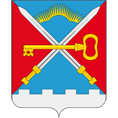 ПОСТАНОВЛЕНИЕ АДМИНИСТРАЦИЯ МУНИЦИПАЛЬНОГО ОБРАЗОВАНИЯСЕЛЬСКОЕ ПОСЕЛЕНИЕ АЛАКУРТТИ КАНДАЛАКШСКОГО МУНИЦИПАЛЬНОГО РАЙОНАот 10.01.2022	                 		                                                                       	             № 3                     Об отнесении жилого помещения к служебному жилому помещению        С целью формирования жилищного фонда служебного использования в муниципальном образовании сельское поселение Алакуртти, в соответствии с Жилищным кодексом Российской Федерации, законом от 06 октября 2003г. № 131-ФЗ, Федеральный закон от 06.10.2003 N 131-ФЗ (ред. от 15.02.2016) "Об общих принципах организации местного самоуправления в Российской Федерации", Уставом администрации сельского поселения Алакуртти        п о с т а н о в л я ю:        1. Признать утратившим силу:        1.1Постановление администрации сельского поселения Алакуртти Кандалакшского района от 24.04.2015 № 40 «Об отнесении жилого помещения к служебному жилому помещению».        1.2 Постановление администрации сельского поселения Алакуртти Кандалакшского района от 21.10.2016 № 205 «О внесении изменений в постановление от 29.04.2015 № 40 «Об отнесении жилого помещения к служебному жилому помещению»        2.Контроль за исполнением настоящего постановления оставляю за собой.         3. Настоящее постановление опубликовать в бюллетене «Алакуртти – наша земля» и разместить на официальном сайте администрации сельского поселения Алакуртти Кандалакшского района в сети Интернет.Врио главы администрации муниципального образования                                                                                    Л.М. Зайцев